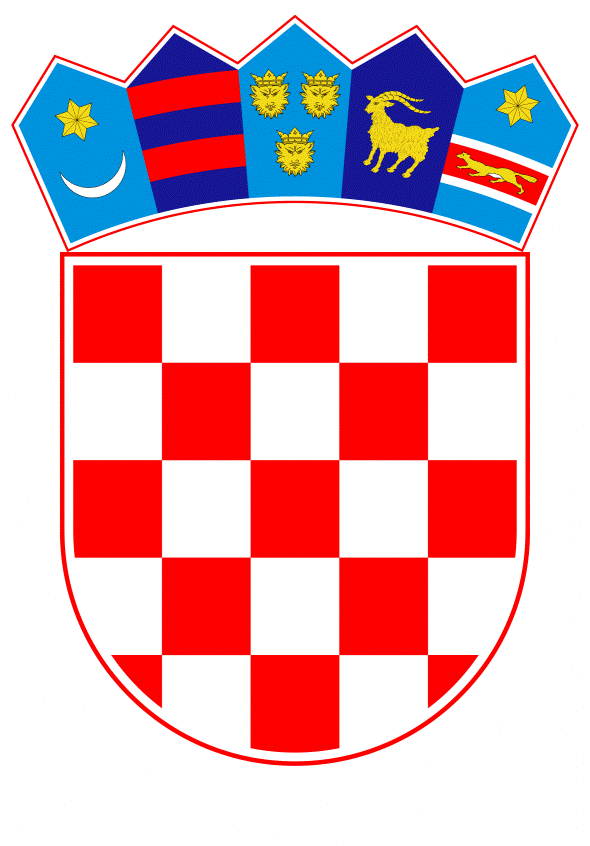 VLADA REPUBLIKE HRVATSKEZagreb, 12. rujna 2019.______________________________________________________________________________________________________________________________________________________________________________________________________________________________PRIJEDLOG Na temelju članka 31. stavka 2. Zakona o Vladi Republike Hrvatske (Narodne novine, broj 150/11, 119/14,  93/16 i 116/18), a u vezi s člankom 22. stavkom 2. Zakona o Fondu za zaštitu okoliša i energetsku učinkovitost (Narodne novine, broj 107/03 i 144/12) i člankom 15 a. stavkom 1. podstavkom 2. Statuta Fonda za zaštitu okoliša i energetsku učinkovitost (Narodne novine, broj 193/03, 73/04, 116/08, 101/09, 118/11, 67/13, 70/14 i 155/14 – pročišćeni tekst), Vlada Republike Hrvatske je na sjednici održanoj_______2019. godine donijela O D L U K Uo davanju suglasnosti na Odluku Upravnog odbora Fonda za zaštitu okoliša i energetsku učinkovitost za sklapanje Ugovora o ulaganju prava – potraživanja Fonda za zaštitu okoliša i energetsku učinkovitost u temeljni kapital društva Batižele d.o.o., preuzimanju poslovnog udjela u trgovačkom društvu Batižele d.o.o., te izdavanju punomoći Centru za restrukturiranje i prodaju za upravljanje i raspolaganje poslovnim udjelima						   I.Daje se suglasnost na Odluku Upravnog odbora Fonda za zaštitu okoliša i energetsku učinkovitost KLASA: 024-04/19-03/7, URBROJ: 563-01/69-19-2 od 10. lipnja 2019. godine, kojom se ovlašćuje direktor Fonda, na sklapanje Ugovora o ulaganju prava – potraživanja Fonda za zaštitu okoliša i energetsku učinkovitost u iznosu od 25.852.700,00 kuna u temeljni kapital društva Batižele d.o.o., potpisivanje Izjave o preuzimanju poslovnog udjela u trgovačkom društvu Batižele d.o.o., izdavanje punomoći Centru za restrukturiranje i prodaju za upravljanje i raspolaganje poslovnim udjelima te potpisivanje preostale dokumentacije regulirane propisima kojima se uređuje područje povećanja temeljnog kapitala.II.Ova Odluka stupa na snagu danom donošenja.Klasa: 		Urbroj:		Zagreb, 	            									     PREDSJEDNIK									mr. sc. Andrej PlenkovićO b r a z l o ž e nj eDana 2. kolovoza 2018. godine Vlada Republike Hrvatske donijela je Odluku o prihvaćanju Razvojnog projekta „Batižele“ i stavljanju van snage točke IV. Podtočke a) Odluke o prijenosu dionica TEF – Tvornica elektroda i ferolegura d.d. Šibenik, klase: 423-04/98-01/02, urbroja:5030115-98-1 od 26. ožujka 1998. godine, Klasa:022-03/18-04/118 Urbroj:50301-26/09-18-5 (u daljnjem tekstu: Odluka Vlade Republike Hrvatske od 2. kolovoza 2018. godine) kojom je utvrđena obveza da se usklade iznosi državnih potraživanja kojim će se provesti povećanje temeljnog kapitala društva Batižele d.o.o. pretvaranjem ukupnih dospjelih državnih potraživanja i potraživanja državnih institucija i potraživanja Grada Šibenika u društvu TEF tvornica elektroda i ferolegura d.d. (u daljnjem tekstu: TEF d.d.), prema Razvojnom projektu „Batižele“, u udjele u društvu nastalom u postupku podjele – odvajanje s osnivanjem.Točkom II. Odluke Vlade Republike Hrvatske od 2. kolovoza 2018. godine utvrđeno je kako će ukupna dospjela potraživanja Republike Hrvatske, prema Razvojnom projektu „Batižele“,  Republika Hrvatska unijeti u temeljni kapital budućeg trgovačkog društva.U postupku provedbe Odluke Vlade Republike Hrvatske od 2. kolovoza 2018. godine, Ministarstvo državne imovine provelo je radnje i aktivnosti radi usklade iznosa državnih potraživanja i potraživanja Fonda za zaštitu okoliša i energetsku učinkovitost i Hrvatskih voda kojim će se provesti povećanje temeljnog kapitala pretvaranjem potraživanja u udjele u novonastalom društvu „Batižele“ d.o.o , nastalom u postupku podjele – odvajanje s osnivanjem od društva TEF d.d.Nadalje, dana 10. svibnja 2019. godine Vlada Republike Hrvatske donijela je Odluku o utvrđenju usklađenih iznosa potraživanja koje imaju Republika Hrvatska i druge pravne osobe prema društvu TEF d.d. Šibenik, s ciljem provedbe povećanja temeljnog kapitala novoosnovanog društva Batižele d.o.o. Šibenik (Klasa: 022-03/29-04/167, urbroj: 50301-26/24-19-2 – u daljnjem tekstu: Odluka Vlade Republike Hrvatske od 10. svibnja 2019. godine) kojom se u točki I. utvrđuju usklađeni iznosi potraživanja kojim će se provesti povećanje temeljnog kapitala novoosnovanog društva Batižele d.o.o. Šibenik, koje su na dan 2. kolovoza 2018. godine utvrđene za sljedeće subjekte kako slijedi: Ministarstvo gospodarstva, poduzetništva i obrta u iznosu od 59.821.900,00 kuna, Ministarstvo financija – Porezna uprava u iznosu od 5.109.000,00 kuna, Ministarstvo financija – Carinska uprava u iznosu od 2.223.600,00 kuna, Fond za zaštitu okoliša i energetsku učinkovitost u iznosu od 25.852.700,00 kuna, Hrvatske vode iznosu od 2.067.800,00 kuna te Grad Šibenik u iznosu od 53.040.600,00 kuna. Odlukom Vlade Republike Hrvatske od 10. svibnja 2019. godine odobren je otpis dijela glavnice u iznosu od 161,49 kuna koji je nastao kao razlika zaokruživanjem na niže kao višekratnik broja 100 kao i otpis zakonskih zateznih kamata na potraživanja koja je Republika Hrvatska ostvarila temeljem poreznih i carinskih javnih davanja i to Ministarstvu financija - Poreznoj Upravi, koje na dan 25. travnja 2019. godine iznose 340.014,59 kuna i Ministarstvu financija - Carinskoj Upravi koje na dan 25. travnja 2019. godine iznose 5.883.813,90 kuna, kao i sve pripadajuće kamate obračunate od 25. travnja 2019. godine do donošenja odluke o povećanju temeljenog kapitala društva „Batižele“ d.o.o. i provedbe iste.Točkom III. Odluke od 10. svibnja 2019. godine Vlada Republike Hrvatske preporučuje subjektima povećanje temeljnog kapitala društva Batižele d.o.o., otpis zakonskih zateznih kamata na potraživanja koja su ostvarena u odnosu na društvo TEF d. d., Šibenik, i to Fondu za zaštitu okoliša i energetsku učinkovitost, otpis kamata, koje na dan 25. travnja 2019. godine iznose 1.427.325,22 kuna kao i otpis dijela glavnice u iznosu od 21,49 kuna koji je nastao kao razlika zaokruživanjem na niže kao višekratnik broja 100, te ustanovi Hrvatske vode otpis kamata koje na dan 25. travnja 2019. godine iznose 5.074.604,41 kuna, kao i sve pripadajuće kamate obračunate od 25. travnja 2019.godine, do donošenja odluke o povećanju temeljenog kapitala društva „Batižele“ d.o.o. i provedbe iste kao i otpis dijela glavnice u iznosu od 96,98 kuna koji je nastao kao razlika zaokruživanjem na niže kao višekratnik broja 100.Nadalje, dana 13. svibnja 2019. godine Republika Hrvatska, Ministarstvo državne imovine i Grad Šibenik sklopili su Sporazum o uređenju međusobnih odnosa između Republike Hrvatske i Grada Šibenika pri provedbi Razvojnog plana „Batižele“(KLASA: 011-01/18-01/45, URBROJ: 536-04-01-01/03-19-68, u daljnjem tekstu: Sporazum) kojim sporazumne strane utvrđuju kako ukupan iznos dokapitalizacije društva Batižele d.o.o. utvrđen Odlukom Vlade Republike Hrvatske od 10. svibnja 2019. godine, iznosi 148.115.600,00 kuna od čega Grad Šibenik sudjeluje sa 53.040.600,00 kuna, Republika Hrvatska sa 67.154.500,00 kuna, Fond za zaštitu okoliša i energetsku učinkovitost sa 25.852.700,00 kuna i Hrvatske vode sa 2.067.800,00 kuna.	Sporazumne strane, predmetnim Sporazumom primile su  na znanje kako će provedbom postupka povećanja temeljnog kapitala društva Batižele d.o.o., isto imati četiri imatelja poslovnih udjela i to Grad Šibenik sa 67,95% udjela, Republika Hrvatska sa 22,64% udjela, Fond za zaštitu okoliša i energetsku učinkovitost sa 8,71% udjela te Hrvatske vode sa 0,70% udjela.  Također predmetnim Sporazumom Republika Hrvatska, Ministarstvo državne imovine i Grad Šibenik su utvrdili kako će po dovršetku postupka dokapitalizacije u roku od 60 dana pripremiti uvjete za raspisivanje međunarodnog javnog natječaja koji će se provesti sukladno Zakonu o upravljanju državnom imovinom („Narodne novine“ broj 52/2018).Nastavno navedenom, Upravni odbor Fonda donio je Odluku (KLASA: 024-04/19-03/7, URBROJ: 563-01/69-19-2) od dana 10. lipnja 2019. godine kojom se u točki IV. Odluke daje  suglasnost direktoru Fonda da sklopi Ugovor o ulaganju prava – potraživanja Fonda za zaštitu okoliša i energetsku učinkovitost u iznosu od 25.852.700,00 kuna u temeljni kapital društva Batižele d.o.o., potpiše Izjavu o preuzimanju poslovnog udjela u trgovačkom društvu Batižele d.o.o., izda punomoć Centru za restrukturiranje i prodaju za upravljanjem i raspolaganjem poslovnim udjelima kao i da potpiše preostalu dokumentaciju koja je regulirana propisima kojima se uređuje područje povećanja temeljnog kapitala.	Odredbom članka 22. stavak 2. Zakona o Fondu za zaštitu okoliša i energetsku učinkovitost, propisano je kako Fond ne može bez suglasnosti Vlade Republike Hrvatske, odnosno tijela koje ona odredi, ugovoriti ni druge poslove čija vrijednost prelazi iznos utvrđen statutom Fonda, dok je odredbom članka 15.a stavak 1. podstavak 2. Statuta propisano je kako Upravni odbor Fonda odlučuje uz suglasnost Vlade Republike Hrvatske o sklapanju pravnih poslova čija pojedinačna vrijednost prelazi sveukupan iznos od 10.000.000,00 kuna.	Slijedom navedenog, Vlada Republike Hrvatske, temeljem članka 31. stavka 2. Zakona o Vladi Republike Hrvatske („Narodne novine“ broj 150/11, 119/14, 93/16 i 116/18), ovom Odlukom daje suglasnost na Odluku Upravnog odbora Fonda u dijelu u kojem se daje suglasnost direktoru Fonda, da sklopi Ugovor o ulaganju prava – potraživanja Fonda za zaštitu okoliša i energetsku učinkovitost u iznosu od 25.852.700,00 kuna u temeljni kapital društva Batižele d.o.o., potpiše Izjavu o preuzimanju poslovnog udjela u trgovačkom društvu Batižele d.o.o., izda punomoć Centru za restrukturiranje i prodaju za upravljanjem i raspolaganjem poslovnim udjelima kao i da potpiše preostalu dokumentaciju koja je regulirana propisima kojima se uređuje područje povećanja temeljnog kapitala, prema točkama IV. i V. Odluke Upravnog odbora Fonda KLASA: 024-04/19-03/7, URBROJ: 563-01/69-19-2 od 10. lipnja 2019. godine.Predlagatelj:Ministarstvo zaštite okoliša i energetikePredmet:Prijedlog Odluke o davanju suglasnosti na Odluku Upravnog odbora Fonda za zaštitu okoliša i energetsku učinkovitost za sklapanje Ugovora o ulaganju prava – potraživanja Fonda za zaštitu okoliša i energetsku učinkovitost u temeljni kapital društva Batižele d.o.o., preuzimanju poslovnog udjela u trgovačkom društvu Batižele d.o.o., te izdavanju punomoći Centru za restrukturiranje i prodaju za upravljanje i raspolaganje poslovnim udjelima 